4pr21 / Trieste 25.03.2021	SPETTABILIAlle Società F.I.S.R. /F.V.G. Patt. ArtisticoAl Cons. Reg. Settore ArtisticoAl Resp. C.U.G. F.V.G. Settore ArtisticoAi Delegati Territoriali GO, PN, TS, UDAl Giudice Sportivo Territorialee  p.c.	All’Avv. Zucco Ilaria             (Ass.te G.S.T. / F.V.G.)Oggetto: sospensione gara Campionato Regionale Pattinaggio Artistico 03/04/2021.Il Comitato Regionale F.I.S.R. Friuli Venezia Giulia d’intesa con il Settore Artistico RegionaleCOMUNICA:la sospensione del Campionato Regionale di Pattinaggio Artistico specialità Coppie Danza in programma Sabato 3 aprile 2021 a Fiumicello (UD), dovuta per motivi tecnici a livello organizzativo (composizione giuria e lockdown pasquale).Sarà cura del Settore Tecnico Artistico regionale, comunicare a breve la data e la località dove si svolgerà la gara, (probabilmente nel mese di Aprile).   	Si ringrazia per la cortese attenzione e si porgono i più cordiali saluti. Il Pres. Reg. FISR/FVGZorni Maurizio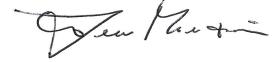 